Протокол №2Заседания Наблюдательного совета ГКП на ПХВ «Сандыктауская районная больница"с.Балкашино							                             15.00час.																	Дата проведения заседания: 28.03.2022 гМесто проведения заседания – Акмолинская область Сандыктауский район с.Балкашино ул.Алихана  Бокейханова д.1Форма проведения заседания – совместное очное присутствие членов наблюдательного совета.Форма голосования по вопросам повестки дня – очное.Заседание открыто – 15 часов 00 мин.Приглашены члены наблюдательного советаКопобаев Мендибай Сайлаубаевич КГУ «Историко-краеведческий музей» отдела культуры и развития языков Сандыктауского района - Директор Ловягина Лариса Александровна  исполнительный секретарь Сандыктауского  филиала  партия «Нур Отан»Уразалинова Айгуль Сатыбаевна Главный врач ГКП на ПХВ «Сандыктауская центральная  районная больница»Зиновьев Юрий Николаевич Юридическая консультация  адвокатПрисутствовали: все члены наблюдательного советаПовестка дня:	1. Утверждение годовой финансовой отчетности Предприятия на 2021 год 	По первому вопросу повестки дня выступила главный бухгалтер  Понамарева  А.И.  уточненная сумма закупа  медицинских услуг  на  2021 год по  ГКП на ПХВ «Сандыктауской РБ»  с  филиалом  по Акмолинской области  НАО «Фондом социального медицинского страхования»  на  сумму    1 044 975 950,87 тысяч тенге  на    оказания  гарантированного объема медицинской помощи населению по программе  267 067 100 « Обеспечение   гарантированного объема  бесплатной медицинской помощи и в системе  обязательного медицинского страхования»,  за счет  трансфертов Фонда социального медицинского страхования   в рамках  ГОБМП  и  ОСМС.1.  По подпрограмме 100 «Трансферты Фонду социального медицинского страхования» на 1  января  2021 год был заключен договор закупа медицинских  услуг по ГОБМП № А-01-0120-00010-G с последующими доп. соглашениями на сумму  604 963 210,34  тенге. Договор заключен на следующие виды услуг:На оказание амбулаторно- поликлинической помощи прикрепленному сельскому населению по гарантированному объему бесплатной медицинской помощи  в том числе - на оказание поликлинической помощи прикрепленному населению – 431 367,858 тысяч тенге на 21919 прикрепленных жителей,- на оказание консультативно- диагностических услуг вне КПН  –  18 803,50 тысяч тенге на 11220 услуг,- на стимулирующий компонент подушевого норматива -   28 447,64  тысяч тенге на  21919 прикрепленных жителей,- на оказание специализированной медицинской помощи (стационарную и  стационарозамещающую медицинскую помощь) – 113 398,38 тысяч тенге на 1105 пролеченных больных,- на оказание скорой помощи 4 категория – 12 945,82 тысяч тенге на 21919 прикрепленных жителей. 2.  По подпрограмме 100 «Трансферты Фонду социального медицинского страхования» на 1 января  2021 год был заключен договор закупа медицинских  услуг по ГОБМП № А-01-0121-00010-G с последующими доп. соглашениями на сумму    26 872 284,09 тенге:- на исследования КВИ методом ПЦР – 22 544,91 тысяч тенге  на 3718  исследований,- на услуги мобильной бригады –   1 750, 48 тысяч тенге на 276 вызовов,-на  СИЗы – 2 576,88 тысяч тенге.3.  На  оказание  амбулаторно- поликлинической  помощи прикрепленному сельскому населению  по  ОСМС был заключен договор закупа медицинских  услуг  № А- 01-0121-00010-ОG с последующими доп. соглашениями на сумму 207 076 154,78 тенге в том числе:- на оказание консультативно- диагностических услуг вне КПН  –  135 081,92  тысяч тенге на  61497 услуг, - за  медицинское обслуживание  школьников  в организациях образования  - 24 445,9  тысяч тенге на 3591 школьников,-   скрининговые исследования (РШМ, РМЖ, КРР) – 11 304,76 тысяч тенге на 4590 услуг, - на исследования КВИ методом ПЦР – 18 216,46 тысяч тенге на  2 692 исследований,- на услуги мобильной бригады – 18 027,03 тысяч тенге на 2862 вызовов.4.  На  оказание специализированной  медицинской помощи (стационарную и  стационарозамещающую медицинскую помощь) прикрепленному сельскому населению   по  ОСМС был заключен договор от 31 декабря 2020 года на закуп медицинских  услуг № С- 01-0121-00050-О  с последующими доп. соглашениями на сумму 206 064 301,66 тенге на 2208 пролеченных больных.5. Управлением  здравоохранения за счет средств местного бюджета по программе253 033 015 на 2021 год выделено 95 946,937 тысяч тенге их них на приобретение медицинского оборудования 85 295,037 тысяч тенге. Приобретено следующее медицинское оборудование:На проведение капитального ремонта по замене лифта  и лифтовой шахты в здании Сандыктауской РБ на сумму 10 651,9 тысяч тенге. Проведен  открытый  конкурс  от 20.04.2021 года  № 5607524-ОКЗ  и заключен договор № 83 от 28.04.2021 года  с поставщиков  ТОО «ХАУС МАСТЕР АКТОБЕ», работы выполнены. 6. Согласно  приказа УЗ Акмолинской области  № 465  адм. от 30 июля 2021 года на  открытие коек  инфекционного  стационара и  в связи   с увеличением  количества  больных с  коронавирусной  инфекцией  на 20 коек  и 2 койки реанимационных .  Инфекционный стационар работал с по 22 декабря 2021 года  и был закрыт на основание  приказа УЗ № 787 адм. от 21.12.2021 года  «Об оптимизации коек стационаров по коронавирусной инфекции».За  указанный период, в инфекционном стационар пролечено 185 больных и проведено  1926 койко-  дней  на сумму   105 053 732,90 тенге по договору со исполнения  с ГКП на ПХВ «Атбасарской ММБ» при управлении Акмолинской области № 5 от  01 февраля 2021 года.  Кассовые расходы   составили   105 053 732,90 тенге в том числе:На оплату  труда   на 77 810 525,2 тенге, на  оплату налогов   - 7 573 181 тенге, на питание -  1 590 543  тенге,  на медикаменты и средства медицинского назначения -  16 430 594,2 тенге, на коммунальные расходы 150 000 тенге,  прочие  расходы -225 673,48 тенге и   приобретение  мед. инструментов – 1 273 216 тенге.7. По договорам со исполнения  получено и выплачена  суммы надбавок работникам, задействованным в противоэпидемических мероприятиях в рамках борьбы с коронавирусом COVID-19 с  декабря 2020 года по сентябрь  2021 года  по договорам со исполнения:Договор   №4 от 01.01.2021 года  с ГКП на ПХВ «Областная станция скорой медицинской помощи» при управлении здравоохранения Акмолинской области   на сумму  20 104  269,09  тенге, работникам блок постов и  отделения скорой помощи 4 категории, мобильным бригадам; Договор № 6 от 01.01. 2021 года с ГКП на ПХВ «Акмолинский областной противотуберкулезный диспансер имени Коныратбека Курманбаева» при управлении здравоохранения Акмолинской области Акимата Акмолинской области  на сумму 6 972 361,17  тенге,  работникам  фильтров ПМСП и приемного покоя  стационара;Договор № 5 от  01 .02.2021 года с ГКП на ПХВ «Атбасарской ММБ» при управлении Акмолинской области  на сумму  37 443 941,80 тенге. Общая сумма  поступления и выплаты  составила   64 520 572,06 тенге.8. За 2020 год  поступило  финансирование от ФСМС  30%   от помесячной разбивки планов за декабрь  31 159,0 т.т. по договору гос. закупа  на 2020 год.Численность прикрепленного  населения  по РНН на 1 января 2021 год  составляет 21 919  человек. Комплексный подушевой норматив  на оказание абулаторно -поликлинической помощи  в расчете на одного человека в месяц   2171, 13  тенге,  в том числе гарантированная часть комплексного подушевого норматива  2071,13  тенге и стимулирующая часть комплексного подушевого норматива  100 тенге.Штатная численность на 2021 год  утверждена управление здравоохранения  в количестве    420,0 ед. из них  врачи -  55 ед.,(в том числе 1 провизор) , средний медицинский персонал – 191,0  ед.из них школьные медсестра 14,0 ед., младший мед. персонал –71,5 ед., прочий персонал – 93,5 ед.их них 7 социаольных работников и 1 психолог,  2,0 фармацевт,  АУП  - 9,0 .     Гарантированный объем  медицинской помощи   и медицинской помощи в рамках обязательного медицинского страхования  населению района  в количестве  21 919 человек (из них 3732  п. Шантобе) оказывает  ГКП на ПХВ   «Сандыктауская  районная больница» при управлении  здравоохранения Акмолинской области  в состав которой входят следующие структурные подразделения: Круглосуточный стационар на 62 коек с 6 отделениями (хирургическое –9  коек, терапевтическое – 20 койки ,  акушерско-гинекологическое 13 коек,  детское – 20 коек ), приемный покой;Стационарозамещзающих коек  83 в том числе при  стационаре  ЦРБ 26 коек (хирургическое –6   коек, гинекологическое 6 коек, терапевтическое – 7 коек,   детское – 7 коек) и 57 коек в поликлиники (отделение участковой службы  - 10 коек) и врачебные амбулатории ( Сандыктауская  ВА   - 5 , Лесная -5, Каменская 4, Максимовская – 5) и  22 койки  в Шантобинской ВА.На  2021  год  на  стационарную  мед. помощи   были  поданы объем  по пролеченным  больным в количестве 2065 больных  по круглосуточному стационару  при расходе на 1-го больного  116 201 тенге. На дневной стационар при стационаре  и дневной стационар  при поликлинике 1248  больных   при расходе на 1-го пролеченного больного  52 625 тенге.За    2021  год  в стационаре круглосуточного пребывания  пролечено  1706  больных  при  плане  2065  больных, проведено койко-дней  13627 и  расход на 1 больного  130 060,36 тенге.  Процент выполнения   объема  82,6 %.   Работа койки   219,8 при плане  320 среднее пребывание  больных 8,0.За  2021 год  на койках дневного стационара пролечено в 2021  год  825 больных при плане  1248 больных ,  проведено койко-дней  6046 ,  расходом на 1-го больного 63 281,65 тенге. Процент выполнения   объема  66 %.  Работа койки  72,8  при плане 160 ,  среднее пребывание  7,3. Заработано  за 2021 год   по стационарной и  стацинарозамещающей   помощи  274 090,3  т.т. при плане  319 039,6 т.т.,  пролечено больных 2531,   из них  по ОСМС  207 384,8 т.т. пролечено больных  1879  и ГОБМП  66 705,5 .т.  пролечено больных 652  .Расход на 1 –го пролеченного больного по кассовым расходам  108 293 тенге. Фактический расход по специфике 131 «Приобретение продуктов питания»  за  2021 год  составил  6728,96  т.т. с расходом на 1 койко –день  494  тенге  при  плановом расходе на 1 койко-день  565  тенге. Кассовый расход  7950,1 т.т. при плане  8545  т.т.Расход на 1-го пролеченного больного по питанию от фактических  расходов составил   3826 тенге , при плановом  3595  тенге.Фактический расход по специфике 142 «Приобретение медикаментов и средств мед. назначения»  за   2021 год  18 208,57  т.т.  Расход на 1 койко-день от фактических расходов  920  тенге при плановом  998 тенге. Кассовые расходы за год  25 464,7  т.т.  при плане  21 398,7 т.т.Расход на 1-го пролеченного больного по медикаментам  при плане  6458  тенге составил     7 149 тенге.Амбулаторно-поликлиническую помощь оказывают поликлиника, 5  врачебных амбулаторий, 31  медицинских пунктов,  2 фапа.       в состав поликлиники входили  следующие структурные подразделения: Поликлиника и отделение общей практики  и участковой службы на 280 посещений в смену;Максимовская врачебная амбулатория,Каменская врачебная амбулатория;Лесная врачебная амбулатория,Сандыктауская врачебная амбулаторияШантобинская врачебная амбулатория.По поликлинике  за  2021  год   проведено  76509  врачебных посещений,  всего оказано  181293 услуга, стоматологических посещений  1594.За  2021 год  заработано  по АПП  725 513,269 т.т.  при плане  725 513,269 т.т.Расход на 1  жителя  составил   33 099,74  тенге. В том числе:1.На расходы по школьной  медицине  на 2021 год  выделено   и профинансировано  на 24 445,9   т.т.  на 3591 человек школьников ,   штатная численность по школьным медицинам составила 14,0 ставок, фонд оплаты труда  18 761,1  т.т.2. На выплату стимулирующего компонента к тарифу  ПМСП  на  2021  год выделено   т.т. по  100 тенге на прикрепленного жителя , согласно программы РПН 21919 человек. Фактическая сумма финансирования по  СКНН составила  28 447,645 тысяч тенге  из них  на повышение квалификации медицинских работников  выделено  из  СКПН  5,0  %  , что составляет  1 422,38  т. тенге, на дополнительную заработную плату с налогами  27 025,26 т. тенге.3. На проведение профилактических медицинский   осмотров целевых групп населения : диагностика  РШМ , РМЖ,  КРР  (скрининги)  на  2021 год  выделено  и  освоено   11 304,76 тысяч тенге.Поступление и списание основных средств. Остатки материальных ценностей и МБП на складах. На 1 января  2021  года на балансе  ГКП на ПХВ « Сандыктауской РБ»    состоит  основных средств на сумму 498 695,5  т.т. За   2021 года поступло  основных средств  на сумму 6 665 т.т.Приобретены  за счет платных услуг холодильники на  сумму 323,4 т.т. и  согласно постановления Акимата Акмолинской области  от 28 января 2021 года № А-2/32 «О передаче имущества» передана  машина скорой помощи  на 5000, 0 т.т. с «Областной станции скорой помощи». Приобретено  медицинское оборудование на сумму  75096 тысяч тенге ,  монитор пациента  2 шт  на  сумму  7428 ,0 т.т., кровать интенсивной терапии  3 шт.  на сумму 2268, т.т., маммограф 65 400,0 т.т. Выбытие и списание   основных  средства  за     2021  год не было.На 1 января   2022 года  на балансе  РБ состоит  основных средств   на сумму  580 456,5  т.т.Остатки на складах : по продуктам на сумму   2 127,7  т.т.,    двух месячный запас.Остатки  в аптеке по медикаментам на сумму 12 429,1  т.т., 3-х месячный запас.Горючее и смазочные материалы  на сумму   1515,7  т.т.По медикаменты  бесплатного отпуска  на сумму 16 393,4 т.т. Общая сумма   запасов   составила  на отчетный период    76 111,5 т.т.        Анализ дебиторской и кредиторской задолженности.По  ГКП на ПХВ  « Сандыктауской РБ»  на 1 января    2022  года   дебиторской   задолженность  составляет  62 896,23 тыс. тенге из них -  17 381 104,45 тенге, сумма  оплаченного  аванса   за проведения капитального ремонта   по  договору ТОО «Казбайлық Астана», г. Нур- Султан на сумму 480 837 510,01 тенге;-  44 814 093,47  тенге, остаток средств по договорам гос. закупа  на 2021  год с ФСМС за  декабрь 2021 года; - 701,04   т.т.  по договорам сосполнения  за оказанные мед.услуги.Заработная плата   на   1  января  2022 года выплачена полностью.  СКПН  выплачен   с  декабря 2020 года   по ноябрь   2021 года  месяц включительно.Выплачена суммы надбавок работникам, задействованным в противоэпидемических мероприятиях в рамках борьбы с коронавирусом COVID-19 с  декабря 2020 года по сентябрь  2021 года  по договорам соисполнения:  с ГКП на ПХВ «Областная станция скорой медицинской помощи» при управлении здравоохранения Акмолинской области   на сумму  20 104  269,09  тенге, работникам блок постов и  отделения скорой помощи 4 категории, мобильным бригадам.с ГКП на ПХВ «Акмолинский областной противотуберкулезный диспансер имени Коныратбека Курманбаева» при управлении здравоохранения Акмолинской области Акимата Акмолинской области  на сумму 6 972 361,17  тенге,  работникам  фильтров ПМСП и приемного покоя  стационара, с ГКП на ПХВ «Атбасарской ММБ» при управлении Акмолинской области  на сумму  37 443 941,80 тенге. Общая сумма выплат составила   64 520 572,06 тенге. Текущая  кредиторская  задолженность на 01.01 2022 года  составила  46 336,0 тысяч тенге   ,  на сумму  дебиторской задолженности на 1 января 2022 года  в том числе    дебиторской задолженности  ФСМС  перед ГКП на ПХВ «Сандыктауской РБ»  -   30 %   от  плана гос. закупа    медицинских услуг    за декабрь 2021 года, которая   поступила   в январе   месяце  2022 года, по заключенным договорам  закупа  медицинских услуг   на 2021 год. Расшифровка текущей   кредиторской задолженности   по спецификам:111 спец. – 12082,00 т.т.  ( из них алименты – 62 т.т., подоходный налог  - 3862 т.т. пенсионные  отчисления  - 8120 т.т.,  профсоюзные взносы  16 т.т. за декабрь 2021 года);121 спец.  – 12 732  т.т.  (социальный налог за  октябрь – декабрь 2021 года );  124  спец.  -  18  622 тыс. тенге  (отчисление на обязательное медицинское страхование за 2019 -   2020 год );141 спец. -  374,0  т.т. за приобретение продуктов  питания за декабрь;142 спец.  – 1 792,0 т.т. за приобретение  медикаментов за декабрь ;144 спец.  – 734 ,0 т.т. за  приобретение ГСМ за декабрь;Решение наблюдательным советом утвердить годовую финансовую отчетность.Проголосовали:«За» -5«Против»-0«Воздержались»-0Утверждение структуры Предприятия с определением штатной единицы  По второму вопросу повестки дня  выступила Горденйко Т.А.  ГКП на ПХВ   «Сандыктауская районная больница»  оказывает   гарантированный объем медицинской помощи населению района  в количестве  21 015  человекам (из них 3715 человек  п. Шантобе)    в состав которой входят следующие структурные подразделения:  круглосуточный стационар на 62 коек с 6 отделениями (хирургическое – 9  коек, терапевтическое – 20 койки,  акушерско-гинекологическое 13 коек,  педиатрическое – 20 коек), приемный покой и 26  коек  стационарозамещающей  помощи   при  стационаре   (гинекологических 6 коек, хирургическое  - 6 коек, терапевтических – 7 коек,   педиатрических – 7 коек).Поликлиника мощностью на 280 посещений и 10 коек стационарозмщещающей медицинской помощи при отделении участковой службы,  5  врачебных амбулаторий, 31  медицинских пунктов,  2 Фапа, 47 коек дневного стационара при поликлиники. В состав  поликлиники входит:1. Консультативно- диагностическое отделение и специализированное отделение.2. Отделение общей практики и участковой службы с прикрепленным население  6185 человек, работает  3 участка общей практики, 1 терапевтическим участок  и 2 педиатрическими участка,  дневной стационар на 10 коек,  6 коек стационары на дому,  с  прикреплением 3 медицинских пунктов. 3.  Максимовская  врачебная  амбулатория с численностью прикрепленного населения 4491 человек,  работает  3 участка общей практики, 1 терапевтический участок, дневной стационар на 10 коек и 4 коек стационар на дому,  с прикреплением 2 ФАПов, 11 медицинских пунктов. 4. Каменская врачебная амбулатория с численностью прикрепленного населения    2389 человек, работает  2 участка  общей практики, дневной стационар на 5 коек и 2 койки стационар на дому, с прикреплением 7 медицинских пунктов. 5.  Лесная врачебная амбулатории с численностью прикрепленного населения   2022 человека,  работает 2 участка общей практики,  дневной стационар на 5 коек и 2 койки стационар на дому, с прикреплением  4 медицинских пункта.6. Сандыктауская врачебная амбулатория с численностью прикрепленного населения  2179 человек,  работает 2  участка общей практики, дневной стационар на 5 коек и 2 койки стационар на дому, с прикреплением 3 медицинских пунктов.7. Шантобинская врачебная  амбулатория с численностью прикрепленного населения  3 749 человек, работает 3 участка общей практики,  дневной стационар на 22 койки и 4 койки стационар на дому,  с прикреплением 2 медицинских пунктов.Всего  по району 18 участков, в том числе  15 участков общей практики,  1 терапевтических  и 2  педиатрических участка.На 2021 год штатная численность утверждена на 420,0 штатных единиц из них  врачебный персонал  -  55,0 ед. ;  средний медицинский персонал – 191,0  ед. (в том числе школьные медсестра  14,0  ед.) , младший мед. персонал –  71,5  ед.,  прочий персонал –  93,5 ед . (в том числе 7,0  социальных работников и 1 психолог,1 провизор, 2,0 фармацевт),АУП -  9,0.На 2022 год   штатная численность  сохраняется без изменения  и составляет   420,0 штатные единицы   из  них    врачебный персонал  -  55,0 ед. ;  средний медицинский персонал – 191,0  ед. (в том числе школьные медсестра  13,5 ед.) , младший мед. персонал –  71,5  ед.,  прочий персонал – 93,5 ед. (в том числе 7,0  социальных работников и 1 психолог,1 провизор, 2,0 фармацевт),АУП -  9,0.Решение наблюдательным советом утвердить структуру Предприятия с определение штатной единицы Проголосовали:«За» -5«Против»-0«Воздержались»-0Согласование стратегического плана Предприятия на 2019-2023 г.г. и внесение изменений, дополнений в него. По третьему вопросу повестки дня выступила Гордейко Т.А. и сообщила, что Стратегический  план на 2018 -2023 год согласован  и размещен  на сайте  ГКП на ПХВ « Сандыктауской РБ». Изменений и дополнений внесено не было. Вопросов по отчету у членов наблюдательного совета не возникало, изменений и дополнений в стратегический план за 2018-2023 год не внесены.  В связи с этим предложили проголосовать:Проголосовали:  «За» - 5«Против» - нет«Воздержался» - нет.Утверждение классификатора внутренних нормативных документов  	По четвертому вопросу повестки дня выступила секретарь наблюдательного совета Линдт Е.Я. сообщила, что в целях надлежащего и эффективного обеспечения взаимодействия между органами Предприятия при реализации проводимой им политики в сфере здравоохранения, а также в целях разграничении полномочий между органами Предприятия Наблюдательному совету Предприятия необходимо утвердить Классификатор внутренних нормативных документов Предприятия. Классификатор внутренних нормативных документов Предприятия предусматривает перечень внутренних документов которые должны быть утверждены уполномоченным органом, наблюдательным советом и 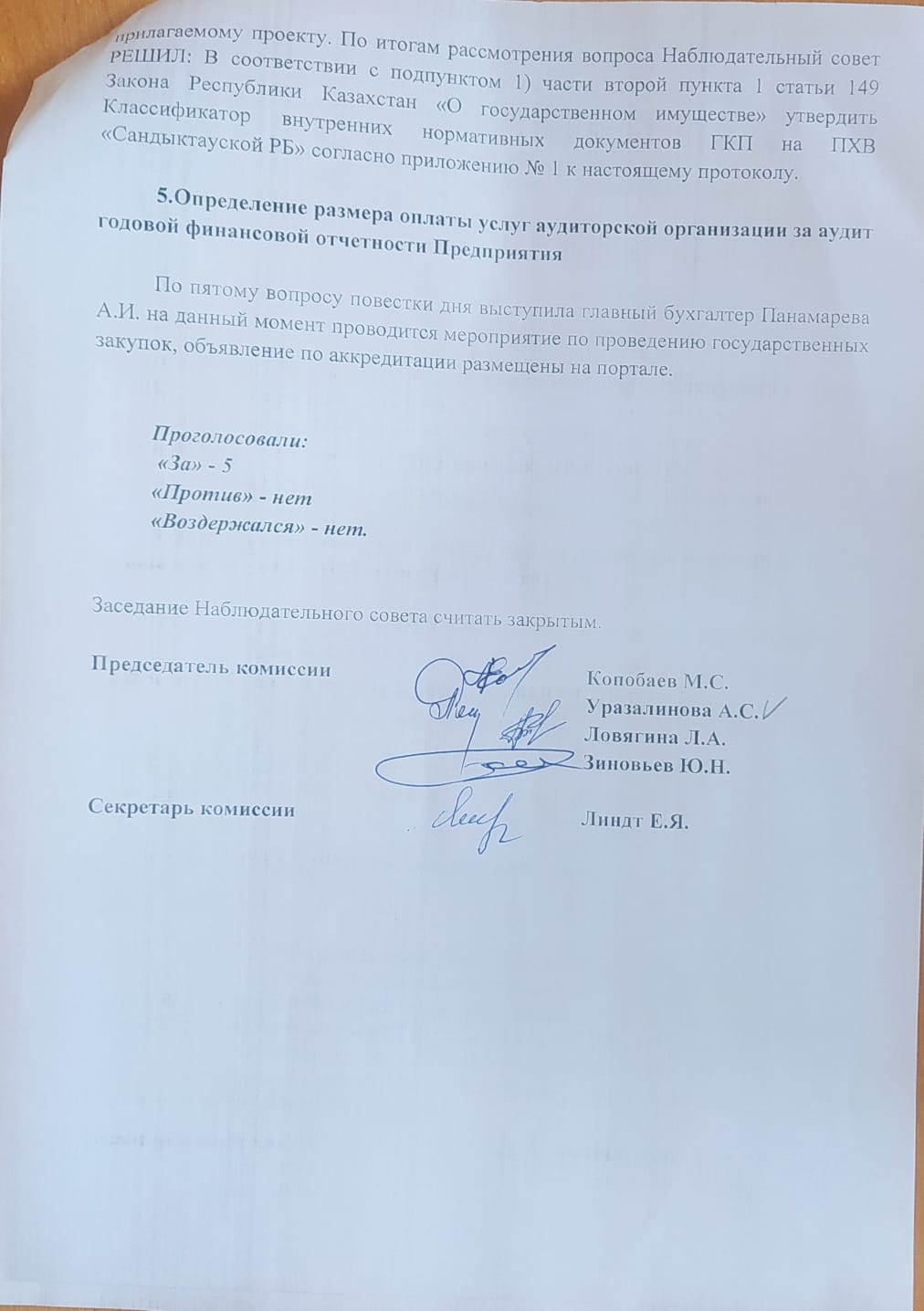 Утверждение годовой финансовой отчетности на 2021 год Предприятия Утверждение структуры Предприятия с определением штатной единицы  Согласование стратегического плана Предприятия на 2019-2023 г.г. и внесение изменений, дополнений в него.  Утверждение классификатора внутренних нормативных документов Определение размера оплаты услуг аудиторской организации за аудит годовой финансовой отчетности Предприятия № п/пНаименование Ед. изм.Кол-во Стоимость, тенгеСумма, тыс. тенге1Монитор пациента BM7шт23 714 000,007 428,02Кровать   интенсивной терапиишт3756 000,002 268,003Маммографшт165 400 000,065 400,004Передвижной рентгеновский аппаратшт110 199 000,010 199,00Итого7х85 295,00